New Bank Research Assignment RubricStudent Name: __________________________________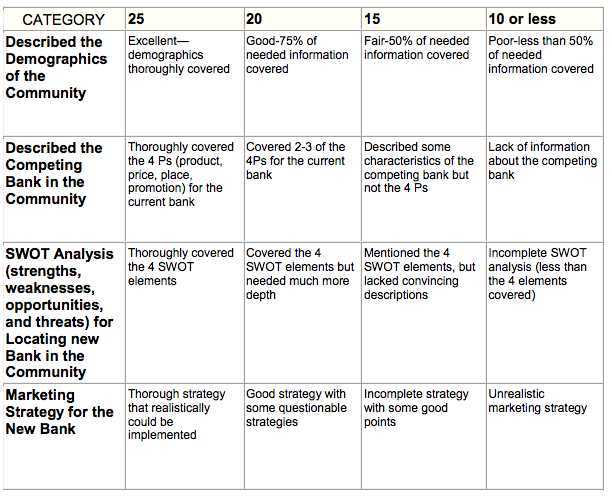 Total Score ____________Maximum 100 Points